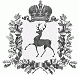 СЕЛЬСКИЙ СОВЕТ РОЖЕНЦОВСКОГО СЕЛЬСОВЕТАШАРАНГСКОГО МУНИЦИПАЛЬНОГО РАЙОНАНИЖЕГОРОДСКОЙ ОБЛАСТИРЕШЕНИЕот 11.12.2019							№ 24Об участии Роженцовского сельсовета Шарангского муниципального района Нижегородской области в реализации проекта по поддержке местных инициатив в 2020 году В соответствии с Законом Нижегородской области от 06 декабря 2011 года № 177-З «О межбюджетных отношениях в Нижегородской области», постановлением Правительства Нижегородской области от 22 декабря 2017 года № 945 «О реализации на территории Нижегородской области проекта по поддержке местных инициатив»,  приказом Министерства внутренней региональной и муниципальной политики Нижегородской области от 26 ноября 2019 года № 320-111/19П/од «О проведении конкурсного отбора программ (проектов) развития территорий муниципальных образований Нижегородской области, основанных на местных инициативах», сельский Совет Роженцовского сельсовета решил:1.Принять в 2020 году участие в реализации проекта по поддержке местных инициатив на территории Роженцовского сельсовета.2.Организовать работу администрации Роженцовского сельсовета по информированию населения и подготовке документов для участия в реализации проекта по поддержке местных инициатив.3. Обнародовать настоящее решение в установленном порядке, определенном Уставом Роженцовского сельсовета, а также разместить на официальном сайте администрации Шарангского муниципального района в сети Интернет.Глава местного самоуправления                                                                Л.Н.Бахтина